Optional reference request questionnaire[To be copied onto departmental letterhead]Request for a reference for [Applicant name]The above-named is being considered for the post of [post title] and has indicated that you would be willing to provide a reference [or, for internal candidates, as they are moving within the University I am contacting you for information about their employment with your department]. I enclose the job description for this post, which include the selection criteria. I should be grateful if you would complete the enclosed reference request form and comment on how this candidate would meet the requirements of the post. May I take this opportunity to thank you in advance for your assistance; your prompt reply would be much appreciated.Yours sincerelyTo be completed by recruiting departmentTo be completed by refereePlease provide the following information in respect of the applicant For applicants moving within the University only:Has the applicant successfully completed their probation period?  YES   NO If NO, please give details of the date that the probation period would have ended if they had remained in post and note if this probation period was extended.At the anticipated probation end date, would the department have confirmed them in post, without any extension or further process?YES   NO If NO, please give detailsPlease give your assessment of applicant’s performance (tick appropriate boxes)During the course of their employment did you have any reason to doubt the applicant’s honesty? YES   NO Subject to a suitable vacancy arising, and policy permitting, would you re-employ the applicant? YES   NO  Have there been any disciplinary/other formal employment proceedings against or by the applicant which are still considered ‘live’ (including any in process at present/at the time the employment ended?YES    NO        If YES, please give details.Please comment on the applicant’s suitability for the post as outlined in the enclosed further particulars and/or provide any further information you feel would be relevant to this appointment where relevant such as for research posts, add including any impact of Covid-19 on the applicant’s work.Signed .................................................................................Date.....................................................I am willing to waive confidentiality and allow the candidate to see this reference:YES   NO  Unless you choose to waive confidentiality, this reference will be treated as strictly confidential, and held in accordance with the UK General Data Protection Regulation (UK GDPR) and related data protection legislation. Confidential references are exempt from disclosure to the applicant under Schedule 2, Paragraph 24 of the Data Protection Act 2018. However, you should be aware that there may be future circumstances in which the evaluation could be disclosed to the applicant (for example, in the context of litigation). Details of the terms of use for recruitment data recipients can be found at https://compliance.admin.ox.ac.uk/job-applicant-privacy-policyApplicant namePost applied forName Job titleName of employing organisation/company or University department for internal moversIn what capacity do you know the applicant? (ie as line manager)What were the dates of the applicant’s employment?What was the applicant’s job title?What is/was the applicant’s salary?Reason for leaving (if known)?ExcellentGoodSatisfactoryLess than satisfactoryUnsatisfactoryQuality of workAbility to meet deadlinesWorking relationships Communication skillsTimekeeping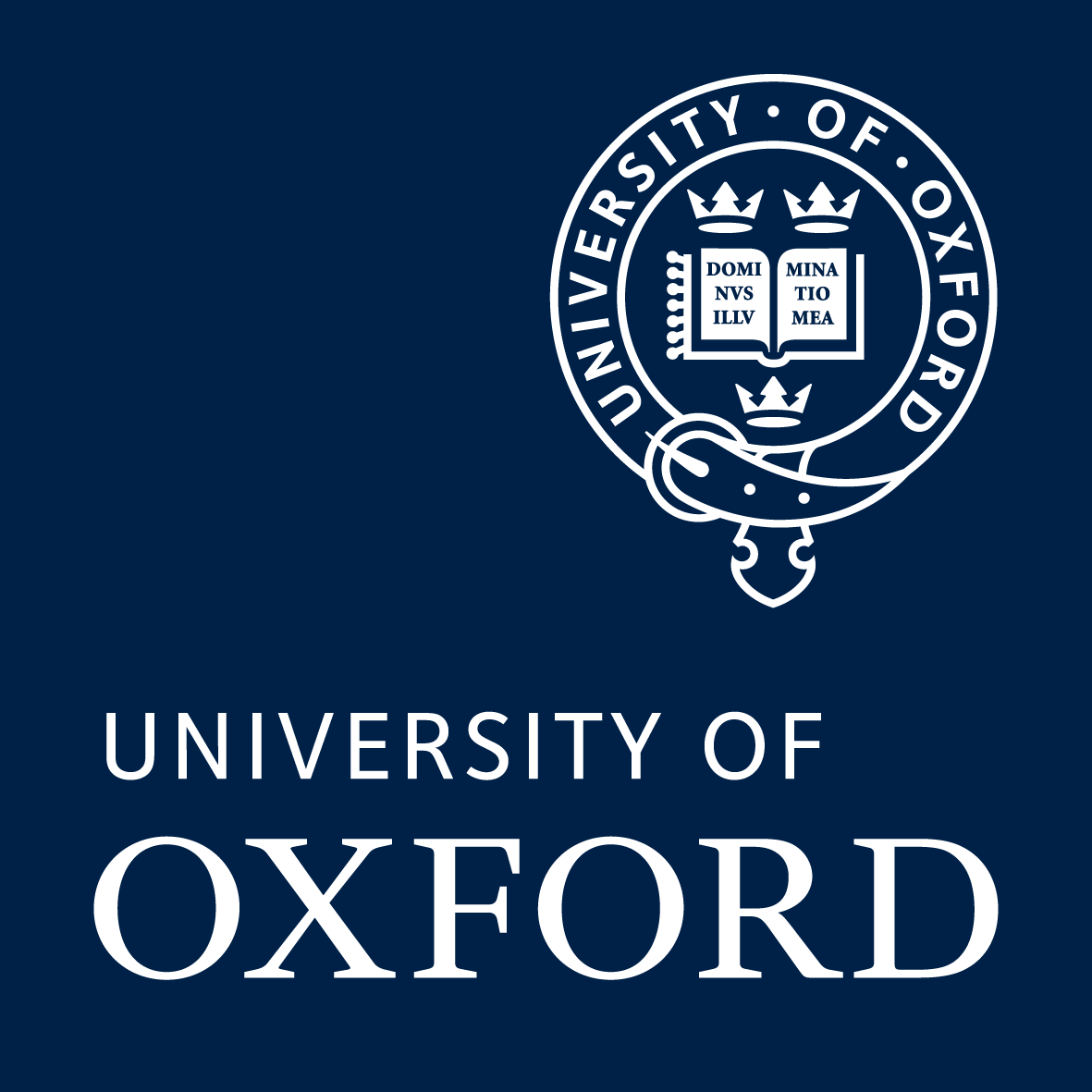 